May 13, 2022ERRATUM/ADDENDUM # 1Invitation for Bid 9102.1Ala Carte OfferingsPlease note the following changes to the above-mentioned Invitation For Bid:1.	Under General Conditions:A. Intent Line Item #37463 is corrected to read 37469F.  Provision for Price AdjustmentParagraph three is change to read: Price increases will not be considered for the first 90 days in lieu thereof. 2.	Bid opening date and time remain the same May 31, 2022 at 2:00 p.m. 3.	All other terms and conditions of the bid remain the same. AMD/skhPlease indicate your receipt of this erratum/addendum by signing and return with your bid or under separate cover.BID 9102.11, erratum - Continued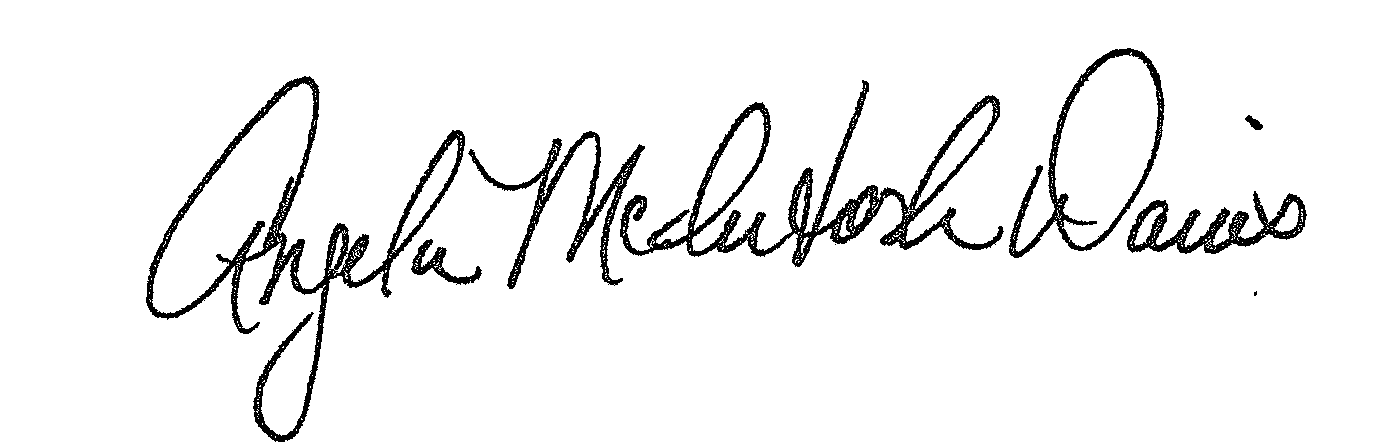 Angela McIntosh-Davis, CPPB, CPP,Team Leader										Procurement UnitAccepted:   												  	Name and Title	 Name of Company: 											                                                                   